Presseinformation»Lieblingsplätze in der Steiermark« von Claudia und Hannes RossbacherMeßkirch, Mai 2023Im grünen Herzen
Die Neuauflage des Steiermark-Reiseführers von Claudia und Hannes RossbacherUnsere Highlights:1. Schilcher Weinstraße – Kulinarik trifft Herzlichkeit 2. Lendplatz und Kaiser-Josef-Platz in Graz – „Best of Bauernhof“ in der Stadt3. Steirische Apfelstraße – im Obstgarten der Steiermark4. Grundlsee im Ausseerland – Erholung pur am Steirischen Meer 5. Krakautal in Murau – Wanderers Lust in luftiger Höh6. Straden im Thermen- und Vulkanland – Kraftplatz für alle Sinne 7. Schöckl – Freizeitparadies am Grazer Hausberg 8. Steirischer Bodensee – Wanderidyll mit Wasserfall 9. Kitzeck an der Sausaler Weinstraße – steile Lagen, grandiose Panoramen10. Reinischkogel im Schilcherland – Waldbaden nahe der HauptstadtClaudia und Hannes RossbacherZum BuchGrün, so weit das Auge reicht. Dennoch könnte die Landschaft der Steiermark nicht vielseitiger sein. Hohe Berge, sanfte Hügel. Wilde Wasser, stille Seen. Dichte Wälder, satte Almwiesen. Und überall spürt man die Herzlichkeit der Menschen, die ihre Feste feiern, wie sie fallen. Menschen, die schöne Momente gerne teilen, Gäste zu Freunden machen und zum Genießen einladen. Auf dem Land, in der Natur und in den Städten, in Küchen, Kunst und Kultur. Herzlich willkommen im Paradies – »Griaß eich in der Steiermark!«Das AutorenpaarClaudia Rossbacher wurde in Wien geboren, war Model, Texterin und Kreativdirektorin in der Werbebranche. Seit 2006 arbeitet die Wahlsteirerin als freie Autorin. Ihre Steirerkrimis – teilweise verfilmt und mehrfach ausgezeichnet – erstürmen regelmäßig die österreichischen Bestsellerlisten. Mehr Informationen unter: www.claudia-rossbacher.comHannes Rossbacher wurde in Pöls bei Judenburg geboren, war jahrzehntelang Grafikdesigner und Art-Director in der Werbebranche, ehe er sich der Pop Art zuwandte. Er schuf Cover-Designs für Falco, Trickfilme für Wolfgang Ambros und Georg Danzer und wurde 2020 mit dem »Goldenen Ehrenzeichen für Verdienste um die Republik Österreich« ausgezeichnet. Mehr Informationen unter: www.hannes-rossbacher.comLieblingsplätze in der SteiermarkClaudia und Hannes Rossbacher192 SeitenEUR 18,00 [D] / EUR 18,50 [A]ISBN 978-3-8392-0387-3Erscheinungstermin: 10. Mai 2023Kontaktadresse: Gmeiner-Verlag GmbH Laura OberndorffIm Ehnried 588605 MeßkirchTelefon: 07575/2095-154Fax: 07575/2095-29laura.oberndorff@gmeiner-verlag.dewww.gmeiner-verlag.deCover und Porträtbild zum Download (Verlinkung hinterlegt)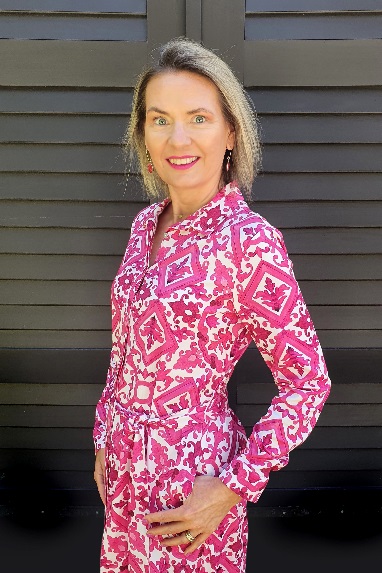 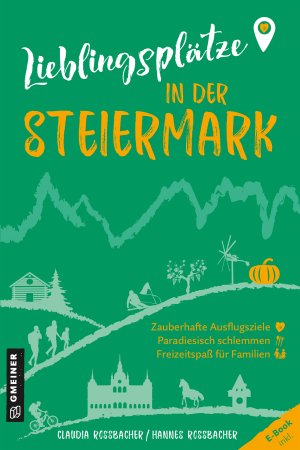 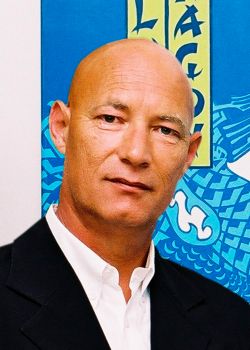 			           Bildrechte © Hannes Rossbacher  			        Anforderung von Rezensionsexemplaren:Claudia und Hannes Rossbacher »Lieblingsplätze in der Steiermark«, ISBN 978-3-8392-0387-3Absender:RedaktionAnsprechpartnerStraßeLand-PLZ OrtTelefon / TelefaxE-Mail